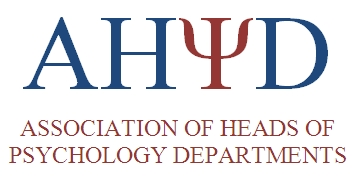   AHPD AGM MeetingJoin Zoom Meeting
https://surrey-ac.zoom.us/j/98596567377Meeting ID: 985 9656 7377
One tap mobile
+441314601196,98596567377# United Kingdom
+442034815237,98596567377# United KingdomAnnual General Meeting, 23rd October, 2020  10.30	Meeting begins Welcome and ApologiesTo receive: welcome from Chair Professor Chris Fife-Schaw and apologies for absence from members unable to attend the meetingMinutes of the last meetingTo receive: The minutes of the previous meeting Matters ArisingTo note: Any matters arising from the minutes not covered elsewhere on the agendaChair’s ReportTo receive: a report from the Chair Secretary’s ReportTo receive: a report from the SecretaryTreasurer’s Report/Auditor’s ReportTo receive: a report from the TreasurerAHPD Representatives’ ReportsReports from AHPD representativesIssues of concern to headsSee Padlet and vote/add itemsAny Other Business12.00	Break12.15	Presentation – AHPD survey - Role and needs of UK Heads of Psychology – Bridgette Rickett12.45	Presentation - AHPD funded research – Exploring and evaluating best practice in teaching research methods – Peter Hills13.00 	EndNext Meeting – 22nd February 2021